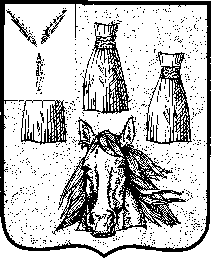 АДМИНИСТРАЦИЯПесчанского муниципального образованияСамойловского муниципального района Саратовской областиПОСТАНОВЛЕНИЕ от «15» августа 2023 г. 	№44				        Об утверждении рабочей программы производственного контроля качества питьевой воды централизованной системы хозяйственно-питьевого водоснабжения-  артезианские скважины на 2023-2028 г.г.На основании Федерального закона от 06.10.2003 г. № 131-ФЗ «Об общих принципах организации местного самоуправления в Российской Федерации», ч.3 ст.18, ст.25 Федерального закона от 30 марта 1999 г. № 52-ФЗ «О санитарно-эпидемиологическом благополучии населения», Постановления Главного государственного санитарного врача РФ от 14 марта 2002 г. № 10 «О введении в действие санитарных правил и норм «Зоны санитарной охраны источников водоснабжения и водопроводов питьевого назначения СанПиН 2.1.4.1110-02», Устава Песчанского муниципального образования Самойловского муниципального района Саратовской области, администрация Песчанского муниципального образования Самойловского муниципального района Саратовской областиПОСТАНОВЛЯЕТ:1. Утвердить «Рабочую программу производственного контроля качества питьевой воды централизованной системы хозяйственно-питьевого водоснабжения -артезианские скважины на 2023-2028 г.г.», согласно приложению к настоящему постановлению.2. Настоящее постановление направить начальнику Западного территориального отдела Управления Роспотребнадзора по Саратовской области «Рабочую программу производственного контроля качества питьевой воды централизованной системы хозяйственно-питьевого водоснабжения- артезианские скважины на 2023-2028 г.г.».3. Настоящее постановление обнародовать «15» августа 2023 г. в специально выделенных местах для обнародования и разместить на официальном сайте администрации Песчанского муниципального образования Самойловского муниципального района Саратовской области в сети «Интернет».4. Настоящее постановление вступает в силу с момента подписания и распространяется на правоотношения со дня его согласования начальником Западного территориального отдела Управления Роспотребнадзора по Саратовской области с 03 августа 2023 года. (уведомление о согласовании Программы производственного контроля качества питьевой воды от 03.08.2023 г. №164).Глава Песчанскогомуниципального образования			                    Л.М.ЗагоруйкоПриложение №1 к постановлению администрации Песчанского муниципального образования от «15» августа 2023 г. №44РАБОЧАЯ ПРОГРАММАпроизводственного контроля качества питьевой водыцентрализованной системы хозяйственно-питьевого водоснабжения-артезианские скважины на 2023-2028 г.г.2023 г.РАБОЧАЯ ПРОГРАММАпроизводственного контроля качества питьевой воды централизованной системы хозяйственно-питьевого водоснабжения-  артезианские скважины на 2023-2028 г.г.Паспортные данные муниципального образования 
Перечень законодательных нормативных и методических документов:Рабочая программа утверждается на срок не более 5 лет. В течение указанного срока в программу могут быть внесены изменения и дополнения по согласованию с Западным территориальным отделом Управления Роспотребнадзора по Саратовской области.Справкао состоянии объекта водоснабженияПодземным источником водоснабжения на территории Песчанского муниципального образования Самойловского муниципального района Саратовской области в с.Каменка и с.Криуша являются межпластовые напорные воды, залегающие в трещиноватых песчаниках и алевролитов бадарановской свиты нижнего ордовика и каптирующиеся скважиной  Подземные воды эксплуатационного водоносного комплекса имеют региональное распространение.1.Артезианская скважина по адресу: Саратовская область, Самойловский район, с.Каменка, ул.Школьная,1 А/1 расположена на территории Песчанского муниципального образования Самойловского муниципального района Саратовской области в 20,0 м от водонапорной башни, на открытом воздухе, устье скважины 20 см от земли, неплотно прикрыто металлическим оголовком. Постройки размещены ниже по потоку подземных вод от скважины Кадастровый номер земельного участка с объектом инженерно-технического обеспечения   64:31:120208:138. Площадь земельного участка – 3600 м². Рядом со скважиной располагаются: водонапорная башня, дорога местного значения  школа и честнее домовладения. Скважина сооружена в 1987 г. буровой организацией. Глубина скважины  90,0 м. Используется круглогодично для централизованного хозяйственно-питьевого водоснабжения с .Каменка улиц Садовая, Мира, Школьная.Численность населения, обеспечиваемого водой из данной системы водоснабжения – 255 человек.2. Артезианская скважина Саратовская область, Самойловский район, с.Каменка,ул.Центральная,2 Б расположена на территории Песчанского муниципального образования Самойловского муниципального района Саратовской области с.Каменка в 15,0 м от водонапорной башни, на открытом воздухе, устье скважины 20 см от земли, неплотно прикрыто металлическим оголовком. Постройки размещены ниже по потоку подземных вод от скважины Кадастровый номер земельного участка с объектом инженерно-технического обеспечения   64:31:120211:307. Площадь земельного участка  3600 м². Рядом со скважиной располагаются: водонапорная башня, дорога местного значения и частное домовладение. Скважина сооружена в 1989 г. буровой организацией. Глубина скважины  160,0 м. Используется круглогодично для централизованного хозяйственно-питьевого водоснабжения с.Каменка улиц Чапаева, Новая, Центральная.Численность населения, обеспечиваемого водой из данной системы водоснабжения – 154 человек.3. Артезианская скважина Саратовская область, Самойловский район, с. Криуша на расстоянии 210 м. на юго-запад от дома №38 по ул.Озерная  расположена на территории Песчанского муниципального образования Самойловского муниципального района Саратовской области с.Криуша в 25,0 м от водонапорной башни, на открытом воздухе, устье скважины 20 см от земли, неплотно прикрыто металлическим оголовком. Постройки размещены ниже по потоку подземных вод от скважины . Кадастровый номер земельного участка отсутствует.Рядом со скважиной располагаются: водонапорная башня, дорога местного значения и частное домовладение. Скважина сооружена в 1973 г. буровой организацией. Глубина скважины  90,0 м. Используется круглогодично для централизованного хозяйственно-питьевого водоснабжения с. Криуша.Численность населения, обеспечиваемого водой из данной системы водоснабжения – 285 человек.Перечень должностных лиц, на которых возложены функции по осуществлению производственного контроляОтветственным за осуществление производственного контроля являются: Загоруйко Людмила Михайловна, глава Песчанского муниципального образования Самойловского муниципального района Саратовской области.При отсутствии собственной лаборатории, работы по осуществлению производственного контроля на основании договора проводит лаборатория филиала ФБУЗ «Центр гигиены и эпидемиологии в Саратовской области в Балашовском районе».Программа производственного контроля Перечень контролируемых показателей качества питьевой водыорганолептические: Запах при 20 С; Запах при 60 С.; Привкус; Цветность, Мутность;микробиологические: Общие колиформные бактерии (ОКБ); Общее микробное число (ОМЧ); ТКБ.радиологические исследования: Общая альфа-радиоактивность; Общая бета-радиоактивность; Радон (222Rn), SUM радионуклидов.обобщенные показатели: Водородный показатель; Общая минерализация (сухой остаток), жесткость общая, окисляемость перманганантная, поверхностно-активные вещества(ПВА), м.к. ортофосфатов. химические показатели: Алюминий (АL (3+), Барий (Bа (2+), Берилий (Ве (2+), Бор (В, суммарно), железо (Fe, суммарно), Кадмий (Cd, суммарно), Марганец (Mn, суммарно), Сульфаты (So (2-) суммарно, Медь (Cu, суммарно), Мышьяк (As суммарно), Фториды (-), Никель (Ni, суммарно), Ртуть (Hg, суммарно), Свинец (Pb, суммарно), Нитриты (по NO2). мг/дм3; Нитраты (по NO3) мг/дм3; Аммиак (по азоту); Хлориды, мг/дм3; Железо мг/дм3; Окисляемость перманганантная мгО2дм3, м.к. йода, м.к. хрома, щелочность, массовая концентрация –ГХЦГ ( γ,β,γ), массовая концентрация ДДТ, 2,4- Д., м.к. магния, м.к. кальция, м.к. кремния, м.к. гидрокарбонатов.Таб. 4.1 Микробиологические показатели Таб. 4.2 Обобщенные и органолептические показателиТаб. 4.3 Неорганические и органические показателиТаб. 4.4 Радиологические показателиЕсли превышено значение суммарной альфа- или бета-активности, то необходимо выполнить анализ содержания радионуклидов в воде.План пунктов отбора проб воды для лабораторных исследованийХозяйствующие субъекты, осуществляющие эксплуатацию систем водоснабжения и (или) обеспечивающие население питьевой водой, в соответствии с программой производственного контроля должны постоянно контролировать качество и безопасность воды в местах водозабора, перед поступлением в распределительную сеть, а также в местах водоразбора  наружной и внутренней распределительных сетей на территории Песчанского муниципального образования Самойловского муниципального района Саратовской области.Место водозабора – артезианские скважины: Место водозабора – артезианские скважины Саратовская область, Самойловский район, с.Каменка,ул.Школьная,1 А/1;  Саратовская область, Самойловский район, с.Каменка,ул.Центральная,2 Б; с.Криуша на расстоянии 210 м. на юго-запад от дома №38 по ул.Озерная  ;Пункт отбора исследований – артезианские скважины Саратовская область, Самойловский район, с.Каменка,ул.Школьная,1 А/1;  Саратовская область, Самойловский район, с.Каменка,ул.Центральная,2 Б; с.Криуша на расстоянии 210 м. на юго-запад от дома №38 по ул.Озерная;Виды определяемых показателей и количество исследуемых проб питьевой воды в местах водозабора, пред поступлением в распределительную сеть, в распределительной сети устанавливаются с учетом таб.4.6.Таб.4.6  Виды показателей Места отбора проб воды в распределительной сети:с.Каменка:  ул.Школьная, дом 1 а с. Каменка : ул.Центральная,  дом 6с. Криуша  ул. Почтовая, дом 3Примечание:Текущий производственный контроль ведется до получения пробы воды, в которой хотя бы один фактический показатель превышает соответствующий данному показателю критерий существенного ухудшения. При существенном ухудшении качества питьевой воды и в течение 2 часов с момента обнаружения существенного ухудшения должна быть отобрана повторная проба воды. Если повторная проба подтверждает существенное ухудшение качества воды, администрация Песчанского муниципального образования Самойловского муниципального района Саратовской области вправе временно прекратить или ограничить водоснабжение.Если повторная проба не подтверждает существенное ухудшение качества воды, но регистрируются превышения гигиенических нормативов, периодичность отбора проб должна быть увеличена в два раза. В программу производственного контроля с повышенной частотой включаются органолептические, химические, радиационные, микробиологические показатели, которые указывают на ухудшение качества воды. Кроме того, должны быть приняты срочные меры по приведению качества воды в соответствие требованиям санитарных правил.План пунктов отбора проб воды для лабораторных исследований проходит на четырех контрольных точках (таблица 4.7).Таб.4.7  План пунктов отбора Календарный график отбора проб воды и проведения их исследования (испытания)Скважина эксплуатируется двенадцать месяцев в году. Проведение лабораторных исследований и испытаний качества воды на соответствие показателям, установленным санитарно-эпидемиологическими правилами и гигиеническими нормативами, производится не реже 1 раза в месяц, а также информирование территориального органа о выявленном по результатам лабораторных исследований и испытаний несоответствии качества воды установленным требованиям. Календарный график отбора проб воды  Согласно MP 2.1.4.0176-20 и СП 2.1.3684-21-в месте одной водозаборной скважины (всего 3 скважины):- перед поступлением в одну распределительную сеть (всего 3):- в одной распределительной сети (всего 3 распределительных сети)Перечень форм учёта и отчётности, установленной действующим законодательством:1.Договора на проведение производственного контроля качества питьевой воды. 2.Журнал учета проведения производственной контроля качества питьевой воды.  3.Календарный график отбора проб питьевой воды. 4.Протоколы лабораторных исследований проб питьевой воды. 5.Ежемесячный анализ результатов контроля качества питьевой воды.   Мероприятия, предусматривающие обоснование для безопасности человека и окружающей среды Проведение профилактических промывок и обеззараживания; Своевременная ликвидация аварийных ситуаций, проведение профилактических мероприятий после ликвидации аварий (очистка, промывка, обеззараживание); На период паводков и чрезвычайных ситуаций установить усиленный режим контроля качества питьевой воды по согласованию с Западным территориальным отделом Управления Роспотребнадзора по Саратовской области.После ремонта и иных технических работ на распределительной сети обязателен отбор контрольных проб; При обнаружении в пробе питьевой воды термотолерантных колиформных бактерий, и (или) колифагов проводится их определение в повторно взятых в экстренном порядке пробах воды. В таких случаях для выявления причин загрязнения одновременно проводится определение хлоридов, нитратов и нитритов; При обнаружении в повторно взятых пробах воды общих колиформных бактерий в количестве более 2 в 100 мл и (или) термотолерантных колиформных бактерий, и (или) колифагов проводится исследование проб воды для определения патогенных бактерий кишечной группы и (или) энтровирусов; Идентификация присутствия в воде радионуклидов и измерение их индивидуальных концентраций проводится при превышении нормативов общей активности. При ухудшении качества питьевой воды немедленно информировать орган, уполномоченный осуществлять государственный санитарно-эпидемиологический надзор. Перечень возможных аварийных ситуаций, создающих угрозу санитарно-эпидемиологическому благополучию населения:При возникновении на системе водоснабжения аварийной ситуации или технических нарушений (остановка водопровода, нарушение технологического процесса, выход из строя глубинного насоса, разрыв глубиной сети, отключение электроэнергии), которая приводит или может привести к ухудшению качества питьевой воды и условий водоснабжения населения, администрации Песчанского муниципального образования необходимо немедленно принять меры по их устранению и информировать об этом орган, уполномоченный осуществлять государственный санитарно-эпидемиологический надзор. Администрация Песчанского муниципального образования также должна информировать орган, уполномоченный осуществлять государственный санитарно-эпидемиологический надзор, о каждом результате лабораторного исследования проб воды, не соответствующего гигиеническим нормативам. Приложение к рабочей программе:Картографическая схема расположения водоисточников № п/пНаименование показателяЗначение показателя1Наименование юридического лицаАдминистрация Песчанского муниципального образования Самойловского муниципального района Саратовской области– администрация муниципального образования2Сокращенное наименование-3Адрес (место нахождения)412380, Саратовская область, Самойловский район, село Криуша, ул.Почтовая, д.34Фамилия, имя, отчество, должность руководителяЗагоруйко Людмила Михайловна, глава Песчанского муниципального образования Самойловского муниципального района Саратовской области5БИК0163111216ИНН64310041917КПП6431010018Место расположения водозабора (артезианская скважина)- Саратовская область, Самойловский район, с.Каменка,ул.Школьная,1 А/1;  Саратовская область, Самойловский район, с.Каменка,ул.Центральная,2 Б; с.Криуша на расстоянии 210 м. на юго-запад от дома №38 по ул.Озерная  9Наименование лабораторииОсуществляет по договору аккредитованная лаборатория филиала ФБУЗ «Центр гигиены и эпидемиологии в Саратовской области в Балашовском районе»№ п/пОбозначение нормативного документаНаименование нормативного документа1Федеральный закон РФ№ 74-ФЗ от 03.06.2006 г.Водный кодекс Российской Федерации2Федеральный закон РФ № 416-ФЗ от 07.12.2011г.«О водоснабжении и водоотведении»3Федеральный закон  РФ № 52-ФЗ от 30.03.1999 г.«О санитарно-эпидемиологическом благополучии населения»4СанПиН 2.1.3684-21«Санитарно-эпидемиологические требования к содержанию территорий городских и сельских поселений, к водным объектам, питьевой воде и питьевому водоснабжению населения, атмосферному воздуху, почвам, жилым помещениям, эксплуатации производственных, общественных помещений, организации и проведению санитарно-противоэпидемических (профилактических) мероприятий».5СанПиН 1.2.3685-21«Гигиенические нормативы и требования к обеспечению безопасности и (или) безвредности для человека факторов среды обитания»6СанПиН 2.1.4.1110-02«Зоны санитарной охраны источников водоснабжения и водопроводов питьевого значения6СанПиН 1.1.1058-01« Организация и проведение производственного контроля за соблюдением санитарных правил и выполнением санитарно-противоэпидемических (профилактических) мероприятий.7СП 1.1.2193-07Изменения и дополнения № 1 к СП 1.1.1058-018МУ 2.6.1.1981-05«Радиационный контроль и гигиеническая оценка источников питьевого водоснабжения и питьевой воды по показателям радиационной безопасности. Оптимизация защитных мероприятий источников питьевого водоснабжения с повышенным содержанием радионуклидов».9МУК 4.2.2029-05«Санитарно-вирусологический контроль водных объектов»10СанПиН 2.6.12523-09 Постановление Главного государственного санитарного врача РФ № 47 от 7 июля 2009 г11MP 2.1.4.0176-20Методические рекомендации "Организация мониторинга обеспечения населения качественной питьевой водой из систем централизованного водоснабжения"(утв. Федеральной службой по надзору в сфере защиты прав потребителей и благополучия человека 30 апреля 2020 г.)ПоказателиЕдиницыизмеренияНормативыНД на методы 1234Основные показателиОсновные показателиОсновные показателиОсновные показателиМикробиологическиеОбщее микробное число (ОМЧ) (37±1,0)°СКОЕ/ см3Не более 50МУК 4.2.1018-01Общие колиформные бактерииКОЕ/100 см3ОтсутствиеМУК 4.2.1018-01Термотолерантные колиформные бактерииКОЕ/100 см3ОтсутствиеГОСТ 31955.1-2013ПоказательПоказатели качества питьевой воды, характеризующий ее безопасность, по которому осуществляется производственный контроль (гигиенический норматив)Критерий существенного ухудшенияНД на методы1234Контроль качества в холодной водеКонтроль качества в холодной водеКонтроль качества в холодной водеКонтроль качества в холодной водеЦветность, град.2040ГОСТ 31868-2012Мутность, мг/дм31,52,5ГОСТ Р 57164-2016Запах, баллы24ГОСТ Р 57164-2016Привкус, баллы24ГОСТ Р 57164-2016Жесткость общая, мг-экв/л7,015,0ГОСТ 31954-2012Водородный показатель рН6-910 и болееГОСТ 31957-2012Общая минерализация (сухой остаток)1000 мг\лНе более 1000ГОСТ 18164-72Окисляемость перманганатная2,0 мг/дм3Не более 5 ПНДФ 14.1:2:4.154-99ПАВмг/дм3Не более 5ГОСТ 31857-2012М.к. ортофосфатов (по РО4)мг/дм3Не более 3,5 ГОСТ 1839-2014ПоказательПоказатели качества питьевой воды, характеризующий ее безопасность, по которому осуществляется производственный контроль (гигиенический норматив)Критерий существенного ухудшенияНД на методы1234Контроль качества в холодной водеКонтроль качества в холодной водеКонтроль качества в холодной водеКонтроль качества в холодной водеАлюминий (AL3+)мг/дм3ГОСТ 18165-89Йодмг/дм3ГОСТ Р 53887-2010М.к. хрома 6+мг/дм3ГОСТ 23950-88М.к. хрома общиймг/дм3ГОСТ 23950-88Бор (B, суммарно)мл/г не более 0,5ГОСТ Р 51210Железо (Fe, суммарно) мг/л0,33,0(10ПДК)ГОСТ 31954-2012Нитраты, мг/л45,0225 (5ПДК)ГОСТ 33045-2014Нитриты, мг/л3,0Не более 3,3ГОСТ 33045-2014Ртуть0,0025 (5ПДК)ГОСТ 31950-2012М.к. гидрокарбонатовмг/дм3ГОСТ 23950-88Аммиак и аммоний-ион (по азоту) мг/дм31,5ГОСТ  4192-82щелочностьмл/гГОСТ Р 51210Железо (включая хлорное железо) по Feмг/дм3не более 0,3ГОСТ  4011-72Кадмиймг/дм3не более 0,001 ПНДФ 14.1:2:4.149-99Марганецмг/дм3не более0,1ГОСТ 4974-2014Мышьякмг/дм3не более 0,01ГОСТ 4152-89Свинецмг/дм3не более 0,01ПНДФ 14.1:2:4.149-99М.к. кальция35,0 (5ПДК)ГОСТ 23950-88Сульфатымг/дм3не более 500ГОСТ 31940-2012Фторидымг/дм3не более 1,2ПНД Ф 14.1:2:64.179-2002Хлоридымг/дм3не более 350ГОСТ 4245-72Цинкмг/дм3не более 1ПНД Ф 14.1:2:4.183-02Кремний мг/лНе более 10ГОСТ 16591.4-87(ИСО 4158-78)Медь мг/дм3не более 1 ПНД Ф 14.1:2:4.149-99Никель  1,0 (10ПДК)ГОСТ 6689.2-92М.к. магниямг/дм3.0,00001 - 0,01 МУК 4.1.1469-03М.к. натрия и калиямг/дм3ГОСТ 24481массовая концентрация –ГХЦГ ( γ,β,γ)ГОСТ 31858-2012массовая концентрация ДДТ, 2,4- Д.ГОСТ 31858-2012ПоказателиЕдиницы измеренияПоказатели радиационной безопасностиНД на методыУдельная суммарная альфа-активность Бк/кг0,2ГОСТ 31864-2012Удельная суммарная бета-активность Бк/кг1,0MP 2.6.1.0064-12Радон ((222)Rn)(3) Бк/кг60ГОСТ Р 59069-2020Виды показателейКоличество проб в течение одного года, не менее:Виды показателейперед поступлением в распределительную сетьМикробиологические1 раз в месяцОрганолептические1 раз в месяцОбобщенные показатели1 раз в кварталНеорганические и органические вещества 1 раз в годРадиологические 1 раз в годв местах водозабора в местах водозабора Микробиологические1 раз в месяцОрганолептические1 раз в месяцОбобщенные показателипо сезонам годаНеорганические и органические вещества 1 раз в годРадиологические 1 раз в годв распределительной сетив распределительной сетиМикробиологические2 пробы в месяцОрганолептические2 пробы в месяцКонтрольные точки отбора пробПоказателиПериодичностьКоличествопроб в годАртезианские скважины по адресу: Саратовская область, Самойловский район, с.Каменка,ул.Школьная,1 А/1;  Саратовская область, Самойловский район, с.Каменка,ул.Центральная,2 Б; с.Криуша на расстоянии 210 м. на юго-запад от дома №38 по ул.Озерная  Микробиологические1 раз в квартал4Артезианские скважины по адресу: Саратовская область, Самойловский район, с.Каменка,ул.Школьная,1 А/1;  Саратовская область, Самойловский район, с.Каменка,ул.Центральная,2 Б; с.Криуша на расстоянии 210 м. на юго-запад от дома №38 по ул.Озерная  Органолептические1 раз в квартал4Артезианские скважины по адресу: Саратовская область, Самойловский район, с.Каменка,ул.Школьная,1 А/1;  Саратовская область, Самойловский район, с.Каменка,ул.Центральная,2 Б; с.Криуша на расстоянии 210 м. на юго-запад от дома №38 по ул.Озерная  Обобщенные1 раз в квартал4Артезианские скважины по адресу: Саратовская область, Самойловский район, с.Каменка,ул.Школьная,1 А/1;  Саратовская область, Самойловский район, с.Каменка,ул.Центральная,2 Б; с.Криуша на расстоянии 210 м. на юго-запад от дома №38 по ул.Озерная  Неорганические и органические вещества1 раз в год1Артезианские скважины по адресу: Саратовская область, Самойловский район, с.Каменка,ул.Школьная,1 А/1;  Саратовская область, Самойловский район, с.Каменка,ул.Центральная,2 Б; с.Криуша на расстоянии 210 м. на юго-запад от дома №38 по ул.Озерная  Радиологические1 раз в год1После ремонта и чрезвычайных ситуацийОбязательные контрольные пробыОбязательные контрольные пробыВиды показателейКоличество проб в течение года (по месяцам),не менееКоличество проб в течение года (по месяцам),не менееКоличество проб в течение года (по месяцам),не менееКоличество проб в течение года (по месяцам),не менееКоличество проб в течение года (по месяцам),не менееКоличество проб в течение года (по месяцам),не менееКоличество проб в течение года (по месяцам),не менееКоличество проб в течение года (по месяцам),не менееКоличество проб в течение года (по месяцам),не менееКоличество проб в течение года (по месяцам),не менееКоличество проб в течение года (по месяцам),не менееКоличество проб в течение года (по месяцам),не менееВиды показателей1кв.1кв.1кв.2кв.2кв.2кв.3кв.3кв.3кв.4 кв.4 кв.4 кв.Виды показателей1234567891011121. Микробиологические11112. Органолептические11113.Обобщенные показатели11114.Неорганические и органические вещества (полный химический анализ)15. радиологические1итого3533Виды показателейКоличество проб в течение года (по месяцам),не менееКоличество проб в течение года (по месяцам),не менееКоличество проб в течение года (по месяцам),не менееКоличество проб в течение года (по месяцам),не менееКоличество проб в течение года (по месяцам),не менееКоличество проб в течение года (по месяцам),не менееКоличество проб в течение года (по месяцам),не менееКоличество проб в течение года (по месяцам),не менееКоличество проб в течение года (по месяцам),не менееКоличество проб в течение года (по месяцам),не менееКоличество проб в течение года (по месяцам),не менееКоличество проб в течение года (по месяцам),не менееВиды показателей1кв.1кв.1кв.2кв.2кв.2кв.3кв.3кв.3кв.4 кв.4 кв.4 кв.Виды показателей1234567891011121. Микробиологические1111111111112. Органолептические1111111111113.Обобщенные показатели11114.Неорганические и органические вещества (полный химический анализ)15. радиологические1итого	3322422322322Виды показателейКоличество проб в течение года (по месяцам),не менееКоличество проб в течение года (по месяцам),не менееКоличество проб в течение года (по месяцам),не менееКоличество проб в течение года (по месяцам),не менееКоличество проб в течение года (по месяцам),не менееКоличество проб в течение года (по месяцам),не менееКоличество проб в течение года (по месяцам),не менееКоличество проб в течение года (по месяцам),не менееКоличество проб в течение года (по месяцам),не менееКоличество проб в течение года (по месяцам),не менееКоличество проб в течение года (по месяцам),не менееКоличество проб в течение года (по месяцам),не менееВиды показателей1кв.1кв.1кв.2кв.2кв.2кв.3кв.3кв.3кв.4 кв.4 кв.4 кв.Виды показателей1234567891011121. Микробиологические1111111111112. Органолептические111111111111Итого222222222222